Пресс-релиз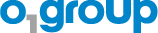 Компания Goldman Sachs International приобрела 
6% акций O1 PropertiesМосква, Россия. 5 мая 2014 года – Компания Goldman Sachs International («GSI») приобрела у компании Centimila, дочерней компании О1 Group Limited («O1 Group»), 5,1 млн. обыкновенных акций класса Б O1 Properties Limited («акции» и «O1 Properties», соответственно), что составляет 6% от выпущенного акционерного капитала O1 Properties. Сумма сделки составила 100 млн. долл., что соответствует оценке чистых активов компании по состоянию на 30 июня 2013 года. Компания Centimila согласилась инвестировать данную сумму в O1 Properties посредством подписки на 5,1 млн. обыкновенных акций класса Б.Для защиты от падения цены акций у GSI есть преимущество в виде полностью обеспеченного опциона «пут», по которому О1 Group выкупит акции у GSI за сумму, не менее, а при определенных обстоятельствах, выше, чем цена продажи.  GSI может продать свои акции в любое время по истечении 27 месяцев с даты сделки до 2 мая 2017 года, при этом O1 Group будет иметь преимущественное право их покупки. У компании O1 Group есть опцион «колл», по которому она вправе выкупить акции у GSI по цене, аналогичной цене, зафиксированной условиями опциона «пут». Компания O1 Group также заключила договор обеспеченного финансирования на 100 млн. долл., организатором которого выступила компания GSI. Кредиторы по данному финансированию получат от GSI часть средств, уплачиваемых по опциону «пут», превышающую первоначальную покупную цену акций. Компания O1 Properties предоставила гарантию в отношении этого обеспеченного финансирования, а также любых сумм, превышающих первоначальную покупную цену акций, которые могут подлежать уплате со стороны O1 Group в рамках защиты GSI от падения цены.Дмитрий Минц, Председатель Правления O1 Properties: «Мы приветствуем Goldman Sachs International – нового акционера компании. Увеличенные собственные средства компании мы планируем использовать на снижение долговой нагрузки и продолжение нашей стратегии инвестирования в офисные здания класса А в Москве».***Для получения дополнительной информации  просьба обращаться к:Гречина ЛидияДиректор по корпоративным коммуникациям O1 GroupTeл.: +7 495 788 5575 доб.3005Моб.: +7 985 364 65 57Email: pr@o1group.ruMonika Schaller Managing Director, Media Relations, Goldman SachsPhone: +49 69 7532 2644Email: Monika.schaller@gs.comСправка о компании O1 GroupO1 Group - инвестиционная компания, владеющая и управляющая активами в различных секторах экономики, в том числе недвижимости, промышленности и финансовом секторе. Компания была основана в 2004 году Борисом Минцем. Стратегическими активами O1 Group являются: инвестиционная компания O1 Properties, один из крупнейших собственников офисной недвижимости класса А в Москве, НПФ «Телеком-Союз», НПФ «Стальфонд».Справка о компании O1 PropertiesO1 Properties является одним из крупнейших собственников офисной недвижимости класса A Москве. Компания владеет и управляет портфелем из 13 готовых бизнес - центров в ключевых деловых районах столицы России чистой арендуемой площадью 497 000 кв. м. Также, компании принадлежит три девелоперских проекта. Текущая стоимость проектов в портфеле компании составляет 4,5 млрд. долларов США.Справка о компании Goldman Sachs InternationalGoldman Sachs International – дочерняя компания The Goldman Sachs Group, Inc., одной из ведущих в мире компаний в области инвестиционных банковских услуг, ценных бумаг и управления инвестициями, которая предоставляет широкий спектр финансовых услуг большому количеству  клиентов, среди которых корпорации, финансовые институты, правительства и состоятельные физические лица. В 2006 году группа Goldman Sachs открыла полнофункциональный офис в Москве для предоставления высококлассных финансовых услуг российским и международным клиентам. Российский офис Goldman Sachs является членом рабочей группы по созданию в Москве Международного финансового центра. 